SUPPLEMNTARY  MATERIAL TOSynthesis of Novel Phthalimido Oxime Esters and Evaluation of Their CytotoxicityASMA MEHREZ1, IBTISSEM CHAKROUN2, DALILA MTAT1, HÉDI BEN MANSOUR3, RIDHA TOUATI*1 1. Laboratory of Asymmetric Organic Synthesis and Homogeneous Catalysis (UR11ES56), Faculty of Sciences of Monastir, Avenue of the Environment, 5019 Monastir, Tunisia.2. Laboratory for analysis, treatment and recovery of environmental pollutants and products, Faculty of Pharmacy, Avicenne Street, 5000 Monastir, Tunisia.3. Research Unit Analyzes and Processes Applied to the Environment (UR17ES32), Higher Institute of Applied Sciences and Technology of Mahdia, 5111 Mahdia, Tunisia.(S)-2-(1,3-dioxoisoindolin-2-yl)propanoic acid (4a). Product was isolated upon column chromatography (SiO2, eluent EA/ Hex gradient 8/2). Yield 95%, white powder, mp 138±2 °C, [α]D25 = -43.2 (c= 1×10-3g/mL, CHCl3),  1H NMR (CDCl3, 300 MHz, 27°C): 11.26 (sl, COOH) 7.80-7.76 (m, 2H, H6, H6’), 7.68-7.63 (m, 2H, H7, H7’), 5.00 (q, J2,3=7.5Hz, 1H, H2), 1.65 (d, J3,2= 7.2Hz, 3H, H3). 13C NMR (CDCl3, 75MHz, 27°C): 174.9 (C1), 166.8 (C4), 133.7 (C7), 131.3 (C5), 123.0 (C6), 46.7 (C2), 14.4 (C3). IR (KBr): 2931 (CH), 1721 (C＝O), 1345 (C-N) cm-1Anal..Calcd. for C11H9NO4 requires: C, 60.27; H, 4.10; N, 6.39; O, 29.22; found: C, 60.34; H, 4.12; N, 6.28; O, 29.26.(S)-4-methyl-2-(1,3-dioxoisoindolin-2-yl)pentanoic acid (4b). Product was isolated upon column chromatography (SiO2, eluent EA/ Hex gradient 8/2). Yield 89%, white powder, mp 123±2 °C , [α]D25 = -35 (c= 1×10-3g/mL, CHCl3),  1H NMR (CDCl3, 300 MHz, 27°C): 10.20 (sl, COOH) 7.87-7.83 (m, 2H, H6, H6’), 7.75-7.70 (m, 2H, H7, H7’), 4.97 (dd, J2,3=11.1, J2,3’=4.5Hz, 1H, H2), 2.40-2.30 (m, 1H, H4), 2.03-1.94 (m, 1H, H3), 1.56-1.51 (m, 1H, H3), 0.97 (dd, J5,4=J5’,4=6.6Hz, 6H, H5, H5’). 13C NMR (CDCl3, 75MHz, 27°C): 174 (C1), 167 (C4), 133.5 (C7), 131.3 (C5), 123 (C6), 49.9 (C2), 36.6 (C3), 24.6 (C5), 20.5 (C4). IR (KBr): 1708 (C＝O), 1465 (CH2), 1328 (C-N) cm-1Anal..Calcd. for C14H15NO4 requires: C, 64.36; H, 5.74; N, 5.36; O, 24.52; found: C, 64.42; H, 5.70; N, 5.37; O, 24.51.(2S,3R)-3-methyl-2-(1,3-dioxoisoindolin-2-yl)pentanoic acid (4c). Product was isolated upon column chromatography (SiO2, eluent EA/ Hex gradient 8/2). Yield 85%, white cristals, mp 134±2 °C , [α]D25 = -19.7 (c= 1×10-3g/mL, CHCl3), 1H NMR (CDCl3, 300 MHz, 27°C): 8.84 (sl, COOH) 7.87-7.83 (m, 2H, H6, H6’), 7.75-7.70 (m, 2H, H7, H7’), 4.73 (d, J2,3= 9Hz, 1H, H2), 2.61-2.54 (m, 1H, H3), 1.56-1.43 (m, 1H, H4), 1.18 (d, J3’,3= 8.1Hz, 3H, H3’), 0.89 (t, J5,4=7.5Hz, 3H, H5). 13C NMR (CDCl3, 75MHz, 27s°C): 172.8 (C1), 167.2 (C4), 133.6 (C7), 131.2 (C5), 123 (C6), 56.6 (C2), 33.9 (C3), 25.3 (C4), 16.1 (C3’), 10.2 (C5). IR (KBr): 1718 (C＝O), 1460 (CH2), 1320 (C-N) cm-1Anal..Calcd. for C14H15NO4 requires: C, 64.36; H, 5.74; N, 5.36; O, 24.52; found: C, 64.39; H, 5.71; N, 5.38; O, 24.52.(S)-3-(3,4-dihydroxyphenyl)-2-(1.3-dioxoisoindoline-2-yl)propanoic acid (4d). Product was isolated upon column chromatography (SiO2, eluent EA/ Hex gradient 8/2). Yield 76%, white powder, 185±2 °C, [α]D23 = -45.6 (c= 1×10-3g/mL, DMSO), 1H NMR (DMSO-d6, 300 MHz, 27°C): slCOOH), sl, 2(OH)), 7.83-7.62 (m, 4H, H6, H6’, H7, H7’), 6.52 (d, 1H, J9,8= 5.7 Hz, H9 ), 6.48 (s, 1H, H5), 6.33 (d, 1H, J8,9= 7.8 Hz, H8),   4.97 (d.d, 1H, J2,3=11.4, J2,3’=5.1 Hz, H2), 3.32-3.14 (m, 2H, H3). 13C NMR (75MHz, DMSO-d6, 27°C): 170 (C1), 167 (C4), 144.9 (C6), 143.7 (C7), 134.7 (C4), 130.8 (C13), 128.0 (C11), 123.2 (C6), 119.3 (C9), 116 (C8), 115.5 (C5), 53.3 (C2), 33.2 (C3). IR (KBr): 1721 (C＝O), 1460 (CH2), 1332 (C-N) cm-1Anal..Calcd. for C17H13NO6 requires: C, 62.29; H, 3.97; N, 4.28; O, 29.35; found: C, 62.39; H, 3.91; N, 4.27; O, 29.43.(S)-1-p-tolylethanoneoximyl-2-(1,3-dioxoisoindolin-2-yl)propanoate (5a). Product was isolated upon column chromatography (SiO2, eluent Hex/EA gradient 8/2). Yield 63%, yellow oil , [α]D25 = -78.2 (c= 1×10-3g/mL, CHCl3), 1H NMR (CDCl3, 300 MHz, 27°C): 7.82-7.80 (m, 2H, H6, H6’), 7.71-7.66 (m, 2H, H7, H7’), 7.56 (d, J11,12=7.8Hz, 2H, H11, H11’), 7.13 (d, J12,11=7.8Hz, 2H, H12, H12’), 5.19 (q, J2,3=7.2Hz, 1H, H2), 2.28 (s, 3H, H14), 2.16 (s, 3H, H8), 1.81 (d, J3,2= 7.2Hz, 3H, H3). 13C NMR (CDCl3, 75MHz, 27°C): 166.7 (C1), 166.3 (C4), 163.6 (C9), 140.5 (C13), 133.8 (C10), 133.5 (C7), 128.9 (C11), 126.4 (C12), 122.8 (C6), 46.6 (C2), 20.7 (C14), 14.8 (C8), 13.7 (C3). IR (KBr): 1770 (C＝O), 1595 (C＝N), 1088 (O＝CON), 985 (N-O) cm-1Anal..Calcd. for C20H18N2O4 requires: C, 68.57; H, 5.14; N, 8.00; O, 18.28; found: C, 68.54; H, 5.19; N, 8.01; O, 18.26.(S)-1-(4-methoxyphenyl)ethanoneoximyl-2-(1,3-dioxoisoindolin-2-yl)propanoate (5b). Product was isolated upon column chromatography (SiO2, eluent Hex/EA gradient 8/2). Yield 52%, white powder, mp 150±2 °C, [α]D22 = -40.2 (c= 1×10-3g/mL, CHCl3),   1H NMR (CDCl3, 300 MHz, 27°C): 7.88-7.87 (m, 2H, H6, H6’), 7.75-7.72 (m, 2H, H7, H7’), 7.70 (d, J11,12= 8.4Hz, 2H, H11, H11’), 7.04 (d, J12,11= 8.4Hz, 2H, H12, H12’), 5.21 (q, J2,3=7.2Hz, 1H, H2), 3.80 (s, OCH3), 2.20 (s, 3H, H8), 1.82 (d, J3,2= 7.2Hz, 3H, H3).13C NMR (CDCl3, 75MHz, 27°C): 166.7 (C1), 166.2 (C4), 163.0 (C13), 141.8 (C9), 133.6 (C7), 131.4 (C5), 128.1(C11), 126.2 (C6), 122.9 (C10), 113.4 (C12), 54.7 (OCH3), 46.6 (C2), 14.8 (C8), 13.9 (C3). IR (KBr): 2938 (OCH3), 1751 (C＝O), 1592 (C＝N), 1051 (O＝CON), 987 (N-O) cm-1 Anal..Calcd. for C20H18N2O5 requires:  C, 65.57; H, 4.95; N, 7.65; O, 21.84; found: C, 65.76; H, 4.82; N, 7.61; O, 21.81.(S)-1-(4-fluorophenyl)ethanoneoximyl-2-(1,3-dioxoisoindolin-2-yl)propanoate (5c). Product was isolated upon column chromatography (SiO2, eluent Hex/EA gradient 8/2). Yield 60%, white crystals, mp 166±2 °C, [α]D23 = -60.1 (c= 1×10-3g/mL, CHCl3), 1H NMR (CDCl3, 300 MHz, 27°C): 7.86-7.85 (m, 2H, H6, H6’), 7.75-7.73 (m, 2H, H7, H7’), 7.66 (d, J11,12= 8.4Hz, 2H, H11, H11’), 6.78 (d, J12,11= 8.4Hz, 2H, H12, H12’), 5.24 (q, J2,3=7.2Hz, 1H, H2), 2.21 (s, 3H, H8), 1.84 (d, J3,2= 7.2Hz, 3H, H3). 13C NMR (CDCl3, 75MHz, 27°C): 166.7 (C1), 166.0 (C4), 162.5 (C13), 139.8 (C9),  133.7 (C7), 131.4 (C5), 128.7 (C11), 128.6 (C10), 123.0 (C6), 115.1 (C12), 46.5 (C2), 14.6 (C8), 13.9 (C3). IR (KBr): 1737 (C＝O), 1589 (C＝N), 1062 (O＝CON), 1001 (N-O) cm-1Anal..Calcd. for C19H15N2O4F requires: C, 64.40; H, 4.23; N, 7.90; O, 18.07; F, 5.36; found: C, 64.38; H, 4.32; N, 7.94; O, 18.04; F, 5.32.(S)-1-(4-chlorophenyl)ethanoneoximyl-2-(1,3-dioxoisoindolin-2-yl)propanoate (5d). Product was isolated upon column chromatography (SiO2, eluent Hex/EA gradient 8/2). Yield 76%, white powder, mp 140±2 °C, [α]D25 = -28.6 (c= 1×10-3g/mL, CHCl3),    1H NMR (CDCl3, 300 MHz, 27°C): 7.84-7.83 (m, 2H, H6, H6’), 7.75-7.74 (m, 2H, H7, H7’), 7.45 (d, J11,12= 8.2Hz, 2H, H11, H11’), 7.25 (d, J12,11= 8.2Hz, 2H, H12, H12’), 5.09 (q, J2,3=7.2Hz, 1H, H2), 2.60 (s, 3H, H8), 1.81 (d, J3,2=7.2Hz, 3H, H3). 13C NMR (CDCl3, 75MHz, 27°C): 167.9 (C1), 167.4 C 162.5 (C4), 140.7 (C9), 136.0 (C13), 134.4 (C7), 131.7 (C5), 129.7 (C10), 128.9 (C11), 123.6 (C12), 121.4 (C6), 50.9 (C2), 15.3(C8), 13.5 (C3). IR (KBr): 1739 (C＝O), 1516 (C＝N), 1068 (O＝CON), 963 (N-O) cm-1Anal..Calcd. for C19H15N2O4Cl requires: C, 61.53; H, 4.04; N, 7.55; O, 17.27; Cl, 9.58; found: C, 61.57; H, 4.07; N, 7.48; O, 17.34; Cl, 8.91.4(S)-1-(4-bromophenyl)ethanoneoximyl-2-(1,3-dioxoisoindolin-2-yl)propanoate (5e). Product was isolated upon column chromatography (SiO2, eluent Hex/EA gradient 8/2). Yield 75%, white powder, mp 96±2 °C, [α]D22 = -38.3 (c= 1×10-3g/mL, CHCl3),  1H NMR (CDCl3, 300 MHz, 27°C): 7.89-7.88 (m, 2H, H6, H6’), 7.88-7.85 (m, 2H, H7, H7’), 7.76 (d, J11,12= 8.2Hz, 2H, H11, H11’), 7.57 (d, J12,11= 8.2Hz, 2H, H12, H12’), 5.24 (q, J2,3= 7.2Hz, 1H, H2), 2.20 (s, 3H, H8), 1.84 (d, J3,2= 7.2Hz, 3H, H3).13C NMR (CDCl3, 75MHz, 27°C): 166.6 (C1), 166.0 (C4), 162.5 (C9), 141.6 (C10), 133.7 (C7), 132.8 (C5), 131.4 (C12), 131.3 (C11), 128.0 (C6), 124.8 (C13), 46.6 (C2), 14.7 (C8), 13.5 (C3). IR (KBr): 1757 (C＝O), 1591 (C＝N), 1074 (O＝CON), 999 (N-O) cm-1Anal..Calcd. for C19H15N2O4Br requires: C, 54.95; H, 3.61; N, 6.74; O, 15.42; Br, 19.25; found: C, 54.88; H, 3.64; N, 6.78; O, 15.47; Br, 19.32.(S)-4-methyl-1-tolylethanoneoximyl-2-(1,3-dioxoisoindolin-2-yl)pentanoate (5f). Product was isolated upon column chromatography (SiO2, eluent Hex/EA gradient 9,5/0,5). Yield 61%, white oil , [α]D26 = -42.7 (c= 1×10-3g/mL, CHCl3), 1H NMR (CDCl3, 300 MHz, 27°C): 7.89-7.16 (m, 8H, Ar-H), 5.19 (dd, 1H, J2,3= 10.8, J2,3’= 4.5Hz, H2), 2.51-2.40 (m, 1H, H3), 2.35 (s, 3H, H16), 2.19 (s, 3H, H10), 2.11-2.09 (m, 1H, CH2), 1.61-1.53 (m, 1H, H4), 1.01 (d, 3H, J5,4= 6.9Hz, H5), 0.98 (d, 3H, J5’,4= 6.9Hz, H5’). 13C NMR (75MHz, CDCl3, 27°C): 167.0 (C1), 166.2 (C6), 163.4 (C11), 140.5 (C15), 134.1 (C9), 133.7 (C7), 131.1 (C12), 128.7 (C14), 126.4 (C13), 122.9 (C8), 50.4 (C2), 37.3 (C3), 25.1 (C16), 22.9 (C5), 21.2 (C4), 14.2 (C10). IR (KBr): 1762 (C＝O), 1595 (C＝N), 1460 (CH2), 1084 (O＝CON), 989 (N-O) cm-1Anal..Calcd. for C23H24N2O4 requires: C, 70.40; H, 6.12; N, 7.14; O, 16.32; found: C, 70.42; H, 6.18; N, 7.12; O, 16.28.(S)-1-(4-chlorophenyl)ethanoneoximyl-4-methyl-2-(1,3-dioxoisoindolin-2-yl)pentanoate (5g). Product was isolated upon column chromatography (SiO2, eluent Hex/EA gradient 9,5/0,5). Yield 69%, white powder, mp 116±2 °C, [α]D25 = -40.5 (c= 1×10-3g/mL, CHCl3),   1H NMR (CDCl3, 300 MHz, 27°C): 7.87-7.29 (m, 8H, Ar-H), 5.18 (dd, 1H, J2,3= 11.1, J2,3’= 4.8Hz, H2), 2.49-2.34 (m, 1H, H4), 2.17 (s, 3H, H10), 2.08-1.99 (m, 1H, H3), 1.61-1.54 (m, 1H, H3), 0.99 (d, 3H, J5,4= 7.2Hz, H5), 0.97 (d, 3H, J5’,4=7.2Hz, H5’). 13C NMR (75MHz, CDCl3, 27°C): 166.5 (C1), 166.0 (C6), 162.4 (C11), 136.5 (C15), 133.7 (C9), 131.2 (C7), 130.9 (C12), 128.4 (C13), 126.7 (C14), 122.9 (C8), 49.1 (C2), 36.6 (C3), 24.3 (C5), 22.6 (C4), 13.6 (C10). IR (KBr): 1751 (C＝O), 1595 (C＝N), 1462 (CH2), 1080 (O＝CON), 991 (N-O) cm-1Anal..Calcd. for C22H24N2O4Cl requires: C, 64.00; H, 5.09; N, 6.78; O, 15.51; Cl, 8.60; found: C, 64.08; H, 5.12; N, 6.64; O, 15.54; Cl, 8.62.(2S,3R)-1-(4-methylphenyl)ethanoneoximyl-3-methyl-2-(1,3-dioxoisoindolin-2-yl) pentanoate (5h). Product was isolated upon column chromatography (SiO2, eluent Hex/EA gradient 9,5/0,5). Yield 62%, white crystals, mp 92±2 °C, [α]D25 = -23.2 (c= 1×10-3g/mL, CHCl3),   1H NMR (CDCl3, 300 MHz, 27°C): 7.85-7.11 (m, 8H, Ar-H), 4.82 (d, 1H, J2,3=9 Hz, H2), 2.76-258 (m, 1H, H3), 2.30 (s, 3H, H16), 2.15 (s, 3H, H10), 1.591-35 (m, 1H, H4), 1.19 (d, 3H, J3’,3=6.9Hz, H3’), 1.11-1.06 (m, 1H, H4), 1.04 (t, 3H, J5,4=6.9Hz, H5).13C NMR (75MHz, CDCl3, 27°C): 168.0 (C1), 167.0 (C6), 165.4 (C11), 140.4 (C15),  134.2 (C9), 133.9 (C7), 131.1 (C12), 129.2 (C14), 128.5 (C13), 123.4 (C8), 55.5 (C2), 34.8 (C4), 25.7 (C3), 16.7 (C16), 15.7 (C10), 14.2 (C3’), 10.6 (C5). IR (KBr): 1759 (C＝O), 1595 (C＝N), 1464 (CH2), 1074 (O＝CON), 993 (N-O) cm-1Anal..Calcd. for C23H24N2O4 requires: C, 70.40; H, 6.12; N, 7.14; O, 16.32; found: C, 70.43; H, 6.15; N, 7.15; O, 16.31.(S)-3-(3,4-dihydroxyphenyl)-1-phenylethanoneoximyl-2-(1,3-dioxoisoindolin-2-yl) propanoate (5i). Product was isolated upon column chromatography (SiO2, eluent Hex/EA gradient 9/1). Yield 53%, white crystals, mp 166±2 °C, [α]D23 = -42.7 (c= 1×10-3g/mL, CHCl3),  1H NMR (CDCl3, 300 MHz, 27°C): s, 2(OH)),7.80-7.26 (m, 12H, Ar-H), 5.37 (d.d, 1H, J2,3=9.6, J2,3’= 6.9 Hz, H2), 3.59-3.55 (m, 2H, H3), 2.28 (s, 3H, H14). 13C NMR (75MHz, CDCl3, 27°C): 166.9 (C1), 165.7 (C10), 164.0 (C15), 142.7 (C6), 133.8 (C7), 133.7 (C16), 131.7 (C4), 130.3 (C13), 128.5 (C11), 128.6 (C19), 126.4 (C17), 123.5 (C18), 120.5 (C12), 118.2 (C9), 115.9 (C8), 114.3 (C5), 52.1 (C2), 33.5 (C3), 13.7 (C14). IR (KBr): 1743 (C＝O), 1593 (C＝N), 1424 (CH2), 1080 (O＝CON), 986 (N-O) cm-1Anal..Calcd. for C25H20N2O6 requires: C, 67.56; H, 4.50; N, 6.30; O, 21.62; found: C, 67.52; H, 4.54; N, 6.30; O, 21.64.(S)-3-(3,4-dihydroxyphenyl)-1-(4-methoxyphenyl)ethanoneoximyl-2-(1,3-dioxoisoindolin-2-yl)propanoate (5j). Product was isolated upon column chromatography (SiO2, eluent Hex/EA gradient 9/1). Yield 73%, white crystals, mp 180±2 °C, [α]D25 = -57.2 (c= 1×10-3g/mL, CHCl3), 1H NMR (CDCl3, 300 MHz, 27°C): 2s, 2(OH)),7.84-7.67 (m, 11H, Ar-H), 5.35 (d.d, 1H, J2,3=9.3, J2,3’= 7.2 Hz, H2), 3.84 (s, 3H, OCH3), 3.68-3.59 (m, 2H, H3), 2.18 (s, 3H, H14). 13C NMR (75MHz, CDCl3, 27°C): 167.4 (C1), 166.1 (C10), 161.8 (C19), 142.7 (C15),  134.1 (C6), 131.6 (C7), 129.3 (C4), 128.6 (C13), 126.6 (C11), 123.4 (C17), 122.7 (C12), 121.5 (C16), 116.5 (C9), 115.0 (C8), 114.3 (C5), 114.2 (C18), 53.5 (OCH3), 53.1 (C2), 34.8 (C3), 15.7 (CH3). IR (KBr): 2948 (OCH3), 1758 (C＝O), 1548 (C＝N), 1416 (CH2), 1076 (O＝CON), 983 (N-O) cm-1Anal..Calcd. for C26H23N2O7 requires: C, 65.68; H, 4.84; N, 5.89; O, 23.57; found: C, 65.74; H, 4.79; N, 5.87; O, 23.60.(S)-3-(3,4-dihydroxyphenyl)-1-(4-chlorophenyl)ethanoneoximyl-2-(1,3-dioxoisoindolin-2-yl)propanoate (5k). Product was isolated upon column chromatography (SiO2, eluent Hex/EA gradient 9/1). Yield 67%, white oil, [α]D20 = -48.9 (c= 1×10-3g/mL, CHCl3),   1H NMR (CDCl3, 300 MHz, 27°C): 2s, 2(OH)), 7.82-7.26 (m, 11H, Ar-H), 5.33 (d.d, 1H, J2,3=9.3, J2,3’= 6.9 Hz, H2), 3.59-3.46 (m, 2H, H3), 2.27 (s, 3H, CH3). 13C NMR (75MHz, CDCl3, 27°C): 168.9 (C1), 165.7 (C10), 163.0 (C15), 142.7 (C6), 137.8 (C7), 134.7 (C19), 132.0 (C4), 131.0 (C13), 129.5 (C11), 128.6 (C16), 126.8 (C17), 123.5 (C18), 121.2 (C12), 116.0 (C9), 115.3 (C8), 114.5 (C5), 53.1 (C2), 34.5 (C3), 14.7 (C14). IR (KBr): 1741 (C＝O), 1584 (C＝N), 1462 (CH2), 1076 (O＝CON), 991 (N-O) cm-1Anal..Calcd. for C25H19N2O6Cl requires: C, 62.69; H, 3.97; N, 5.85; O, 20.06; Cl, 7.41; found: C, 62.72; H, 4.01; N, 5.77; O, 20.04; Cl, 7.46.(S)-1-p-tolylethanoneoximyl-2-(1,3-dioxoisoindolin-2-yl)propanoate (5a).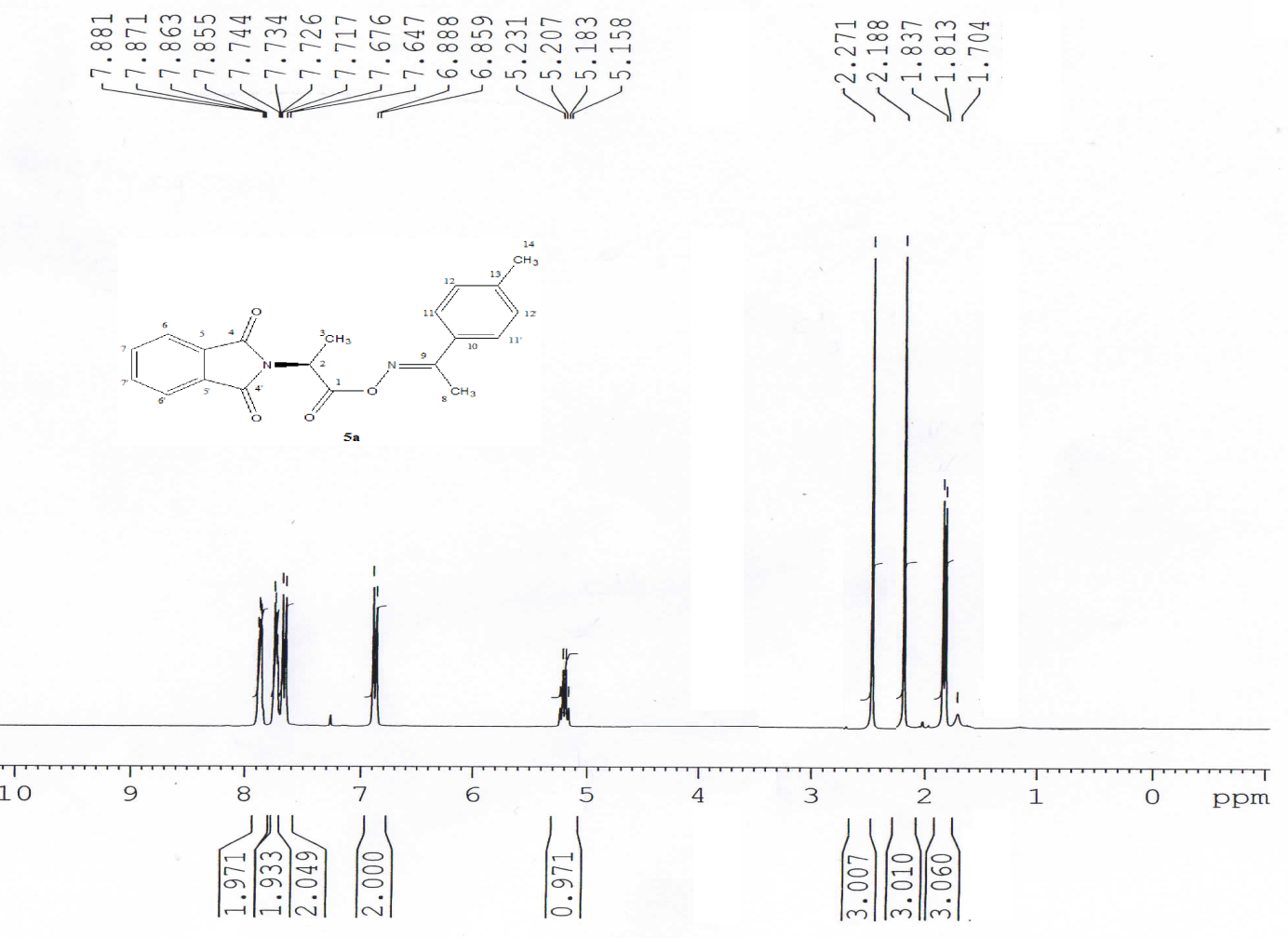 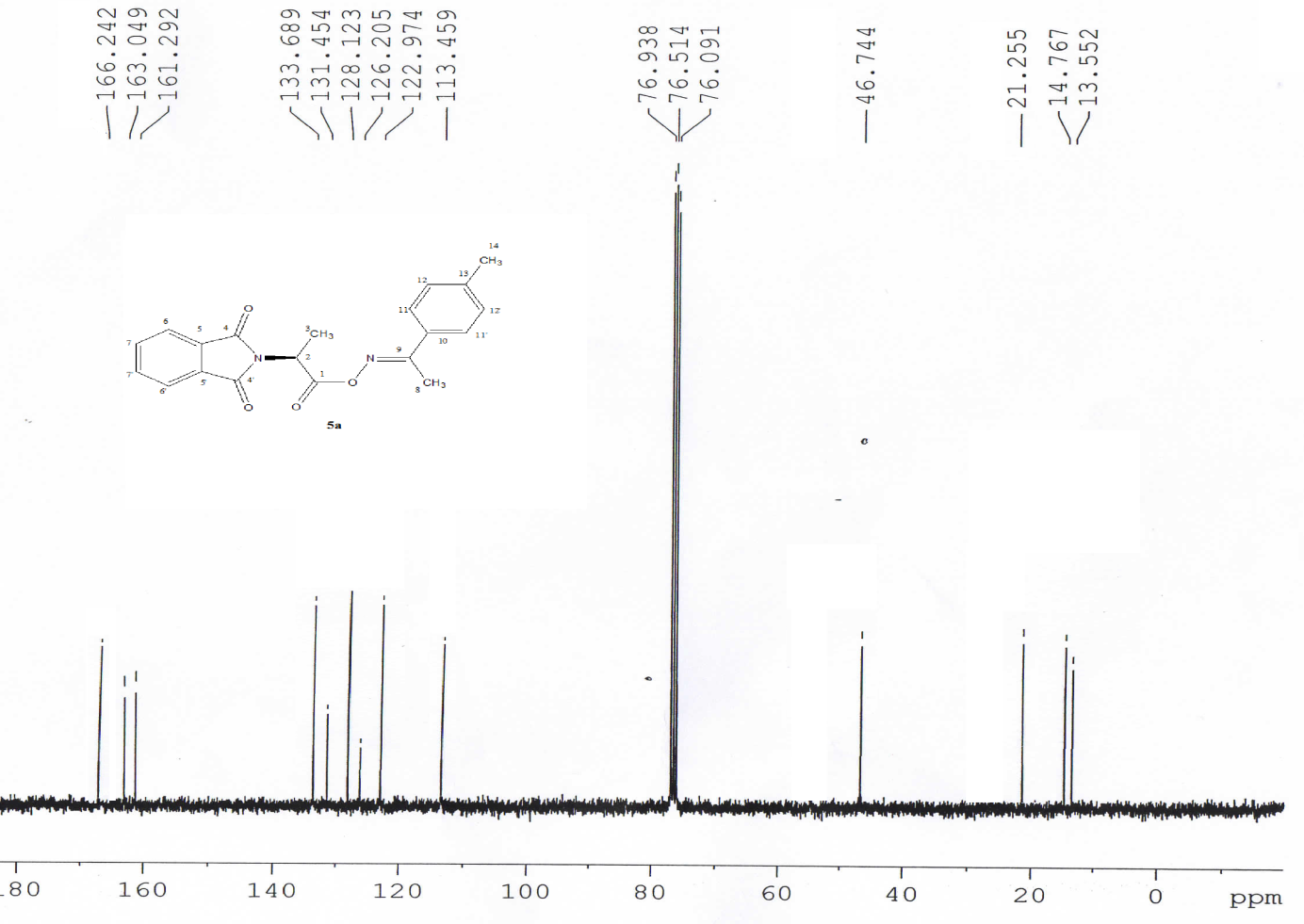 (S)-1-(4-methoxyphenyl)ethanoneoximyl-2-(1,3-dioxoisoindolin-2-yl)propanoate (5b).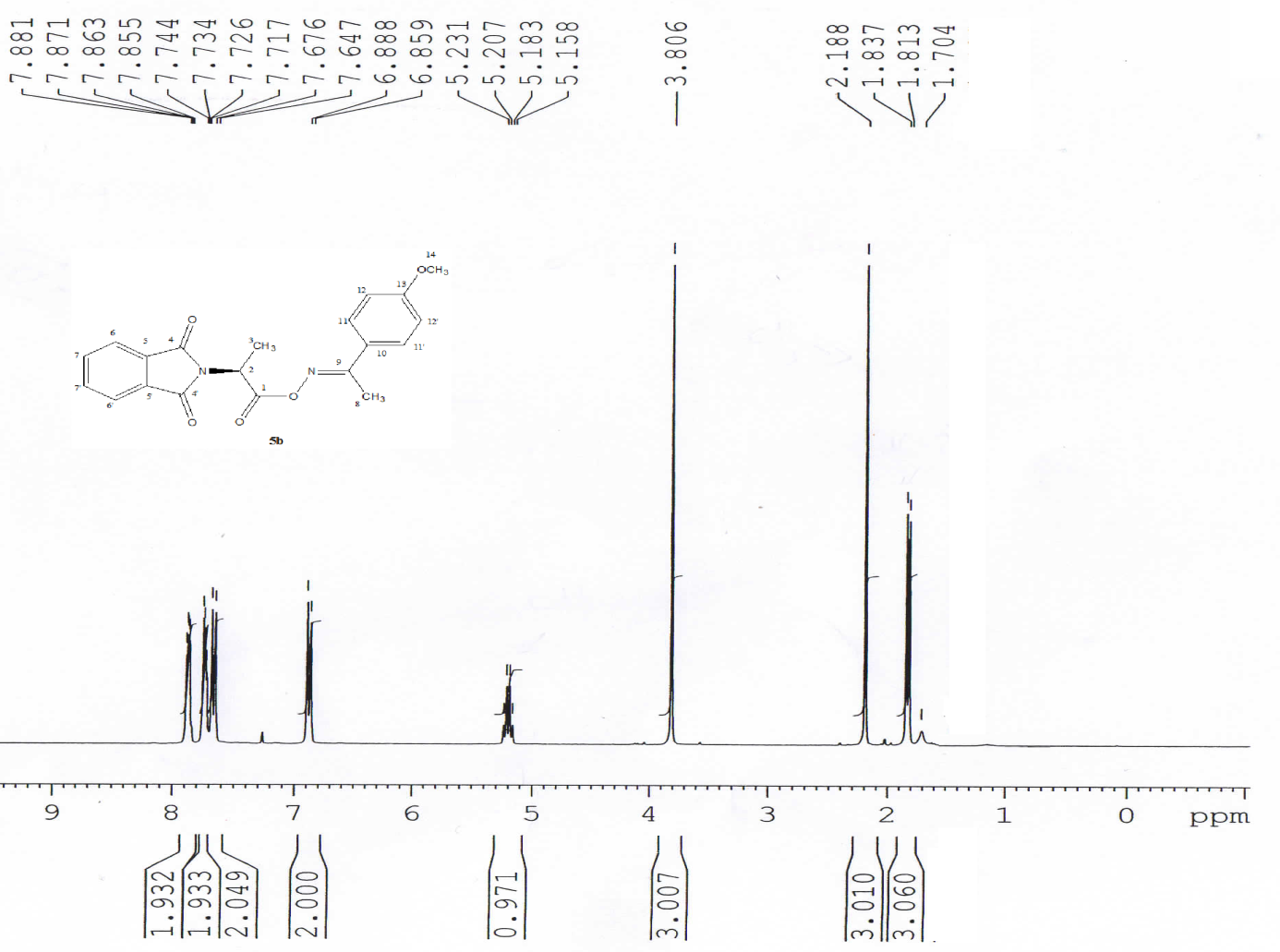 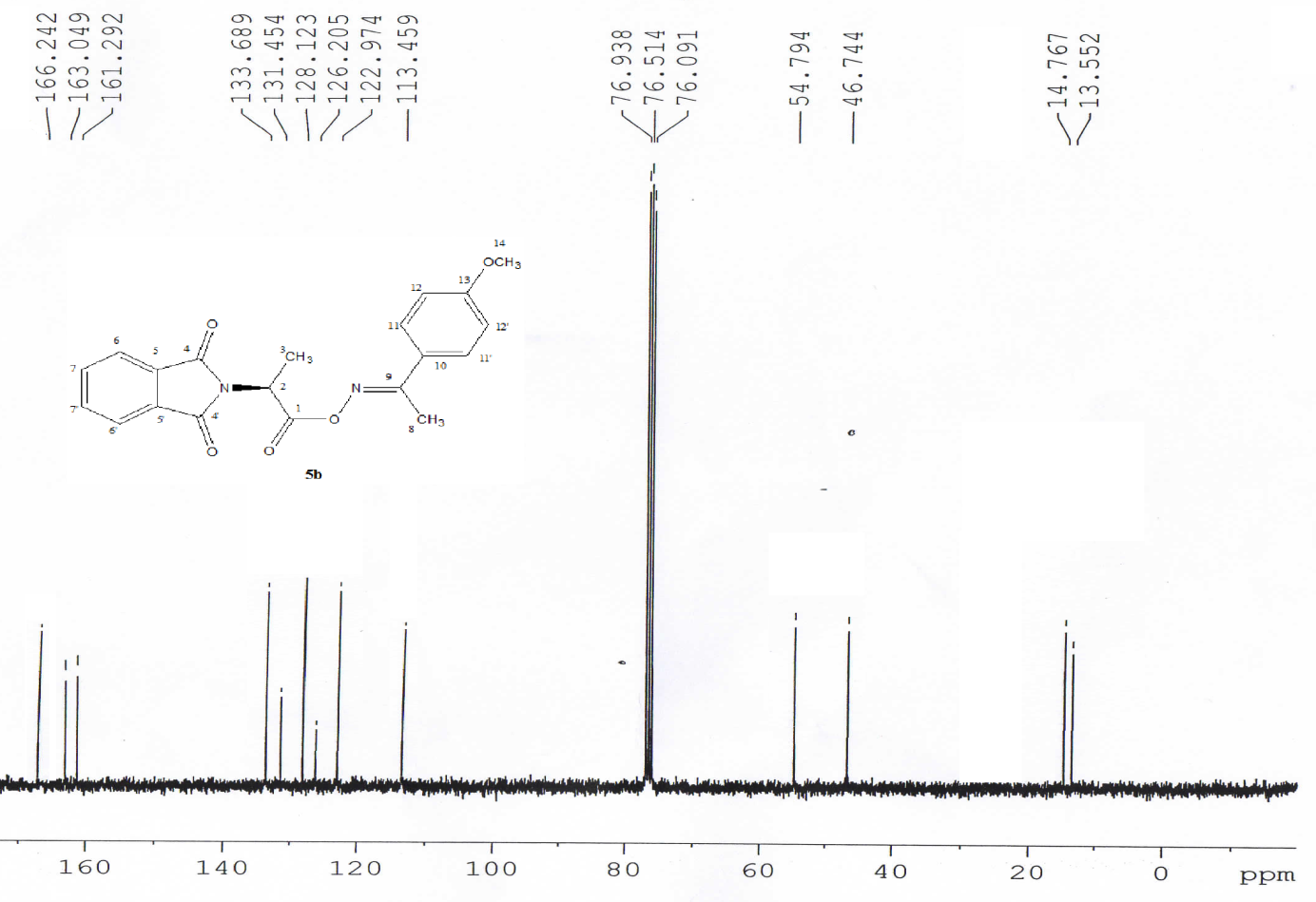 (S)-1-(4-fluorophenyl)ethanoneoximyl-2-(1,3-dioxoisoindolin-2-yl)propanoate (5c)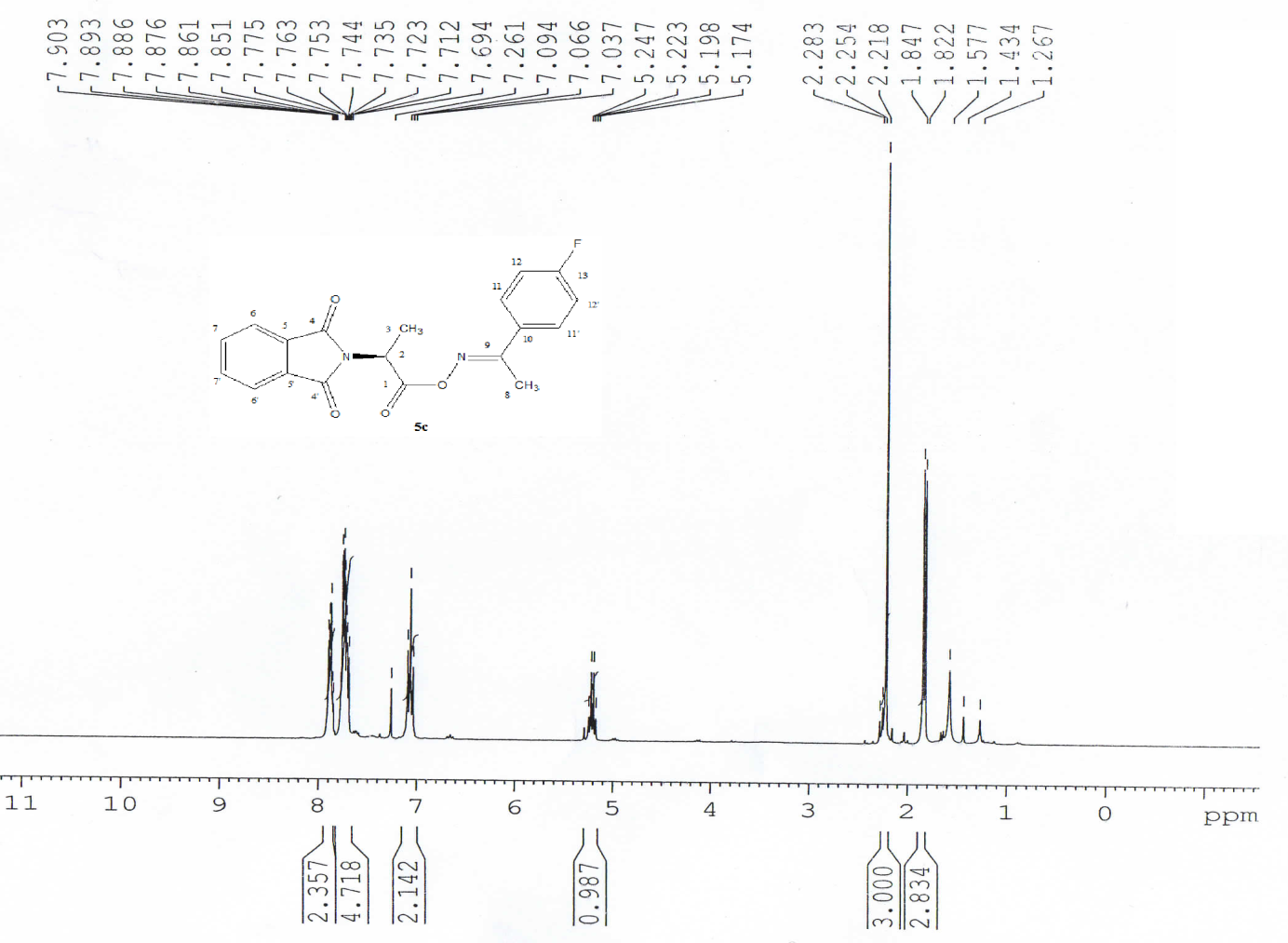 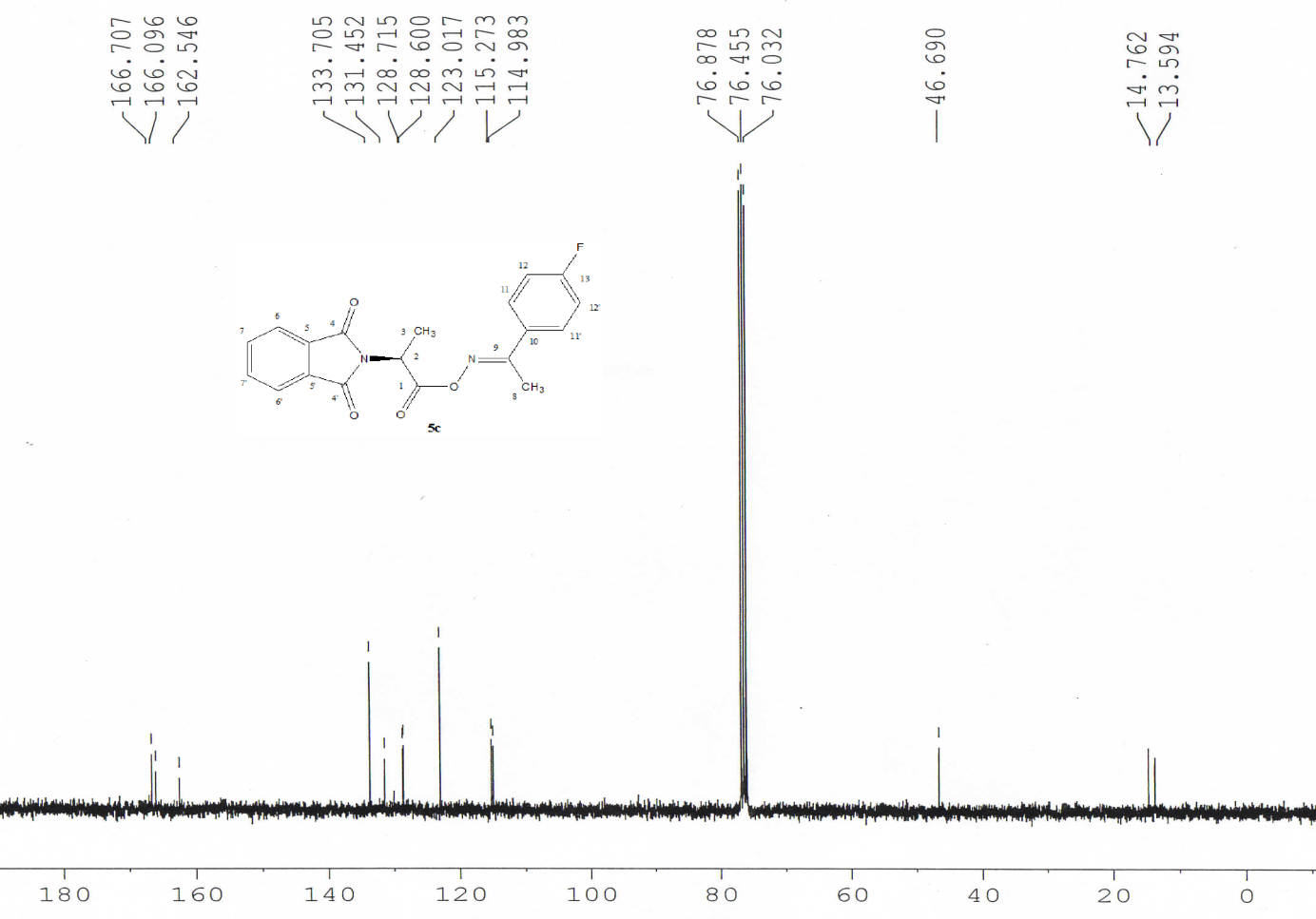 (S)-1-(4-chlorophenyl)ethanoneoximyl-2-(1,3-dioxoisoindolin-2-yl)propanoate (5d).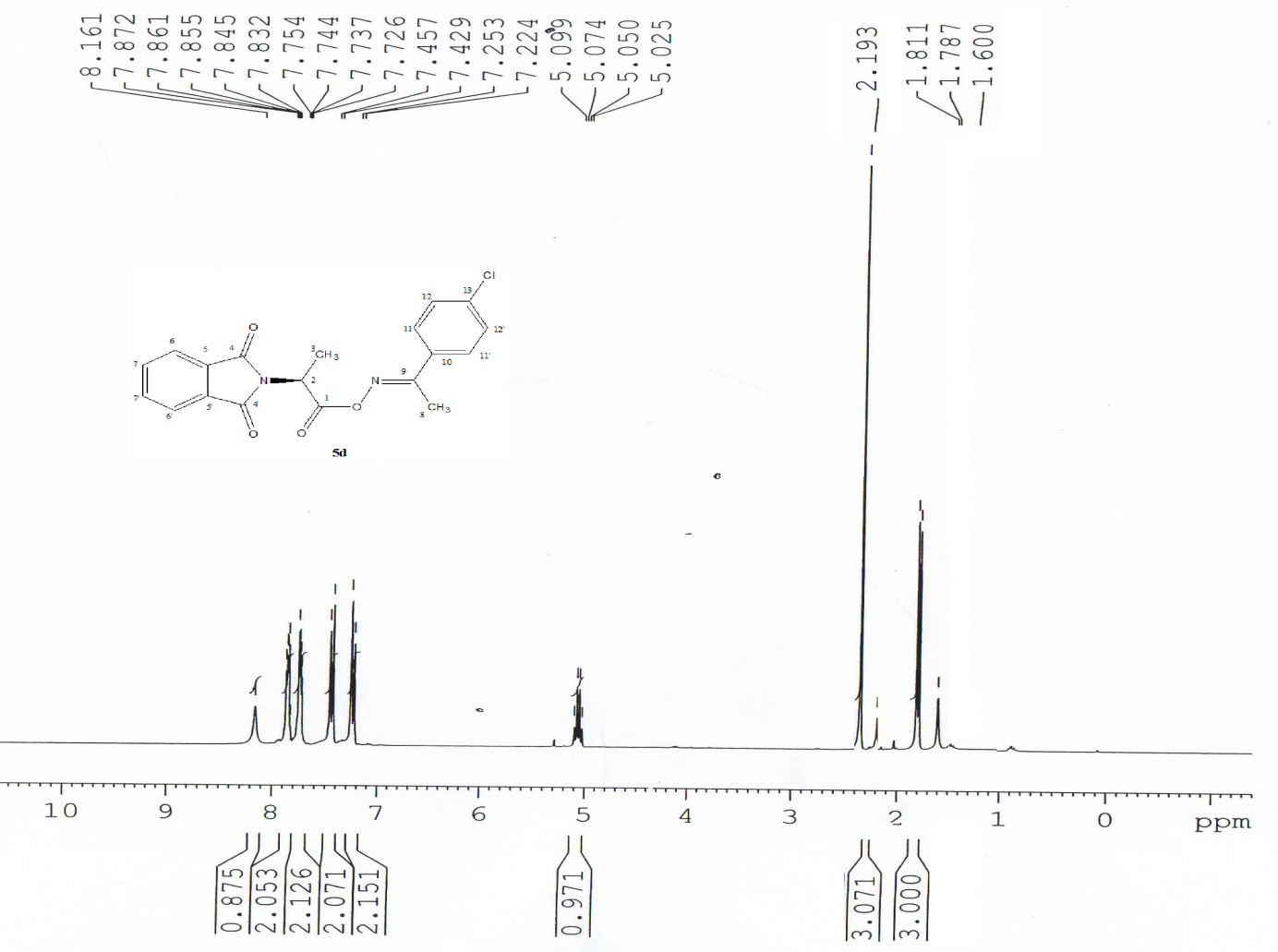 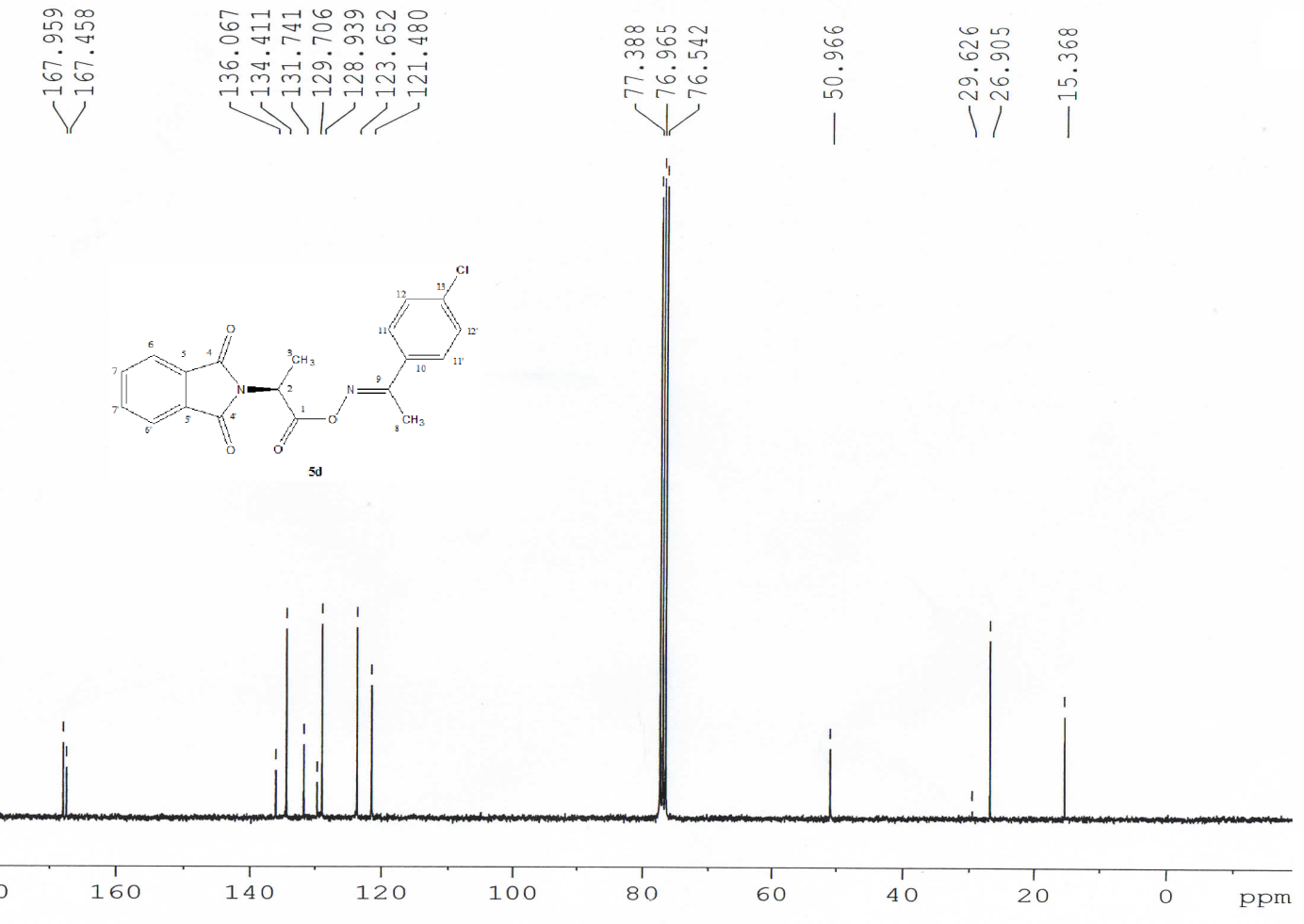 4(S)-1-(4-bromophenyl)ethanoneoximyl-2-(1,3-dioxoisoindolin-2-yl)propanoate (5e).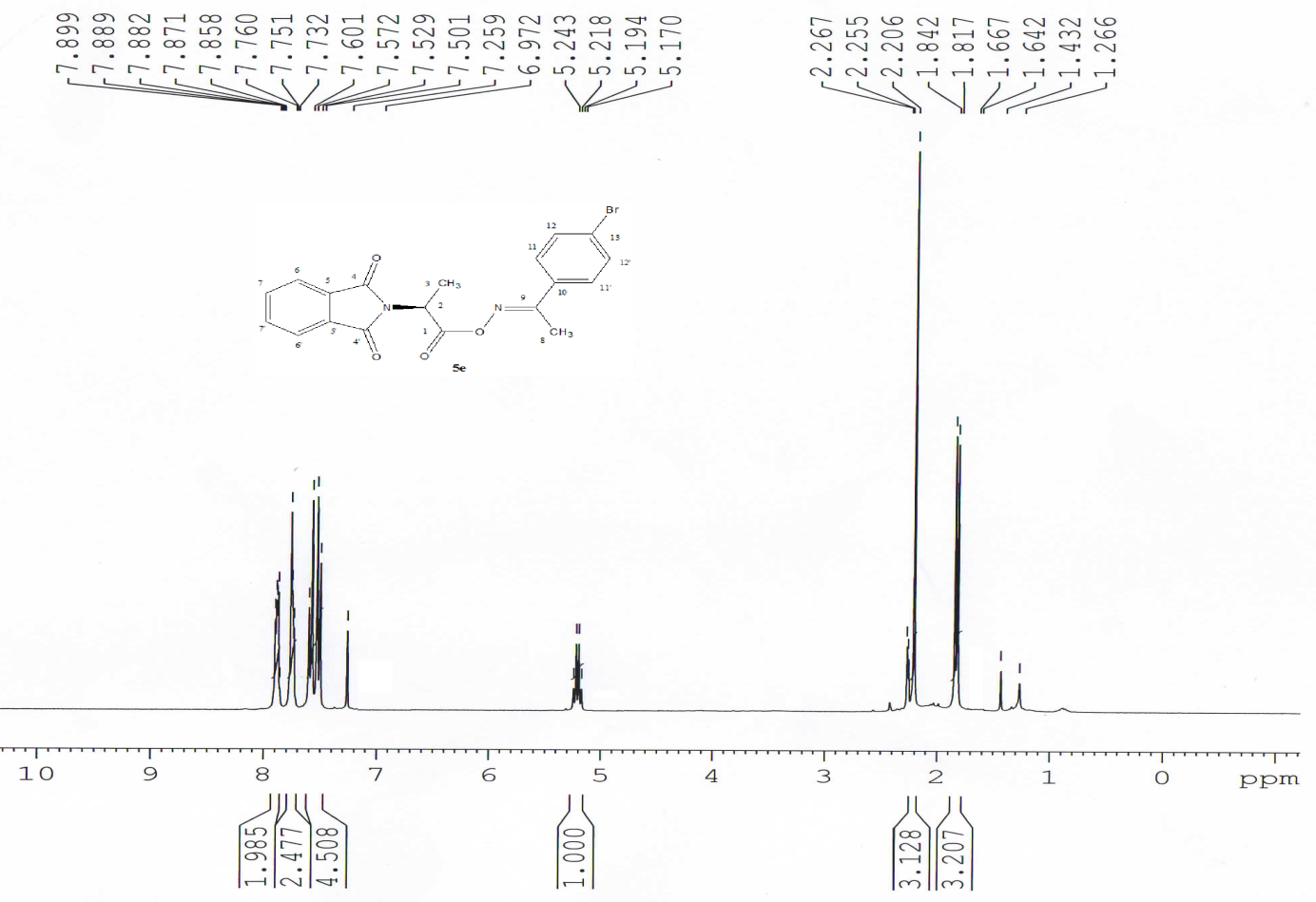 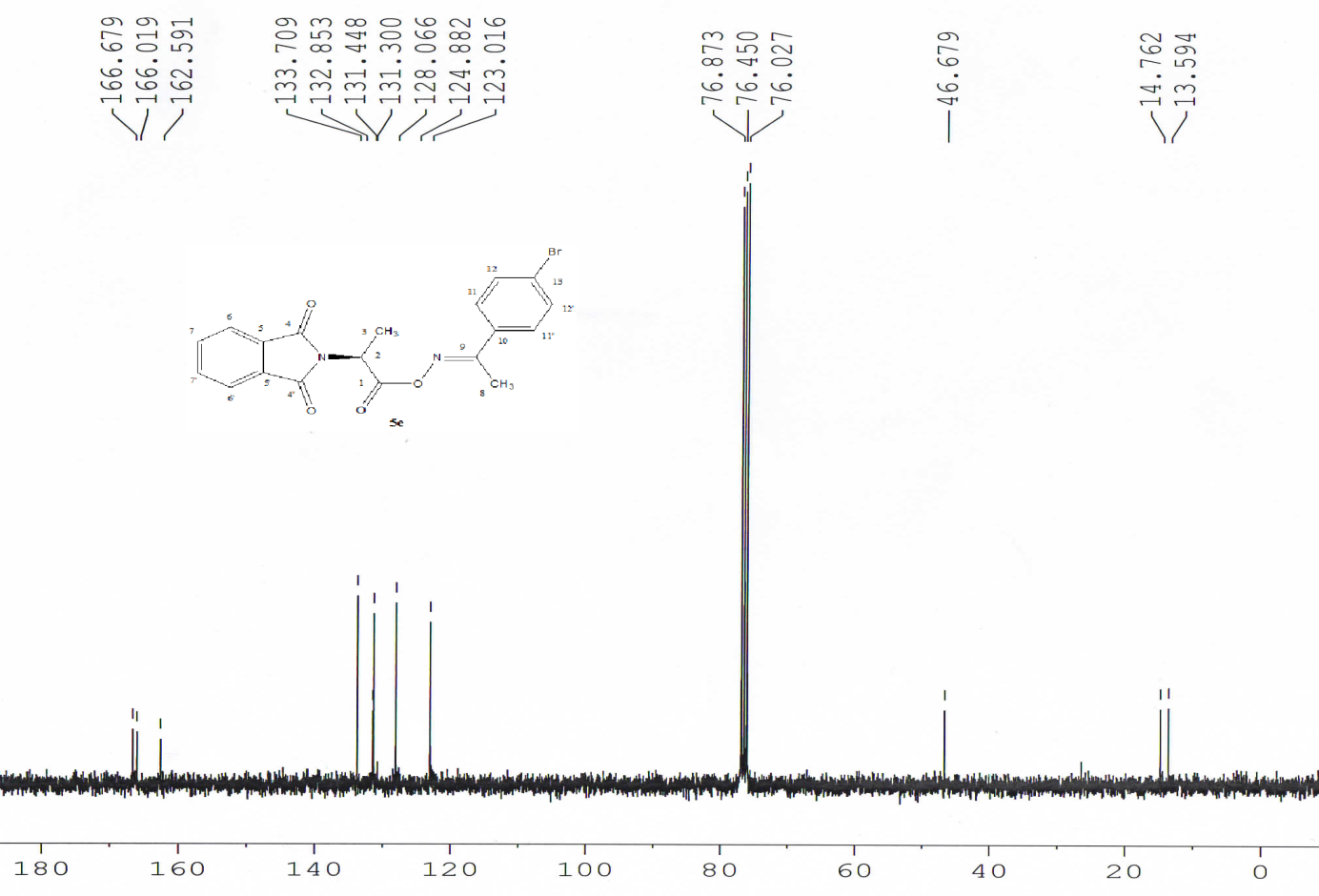 (S)-4-methyl-1-tolylethanoneoximyl-2-(1,3-dioxoisoindolin-2-yl)pentanoate (5f).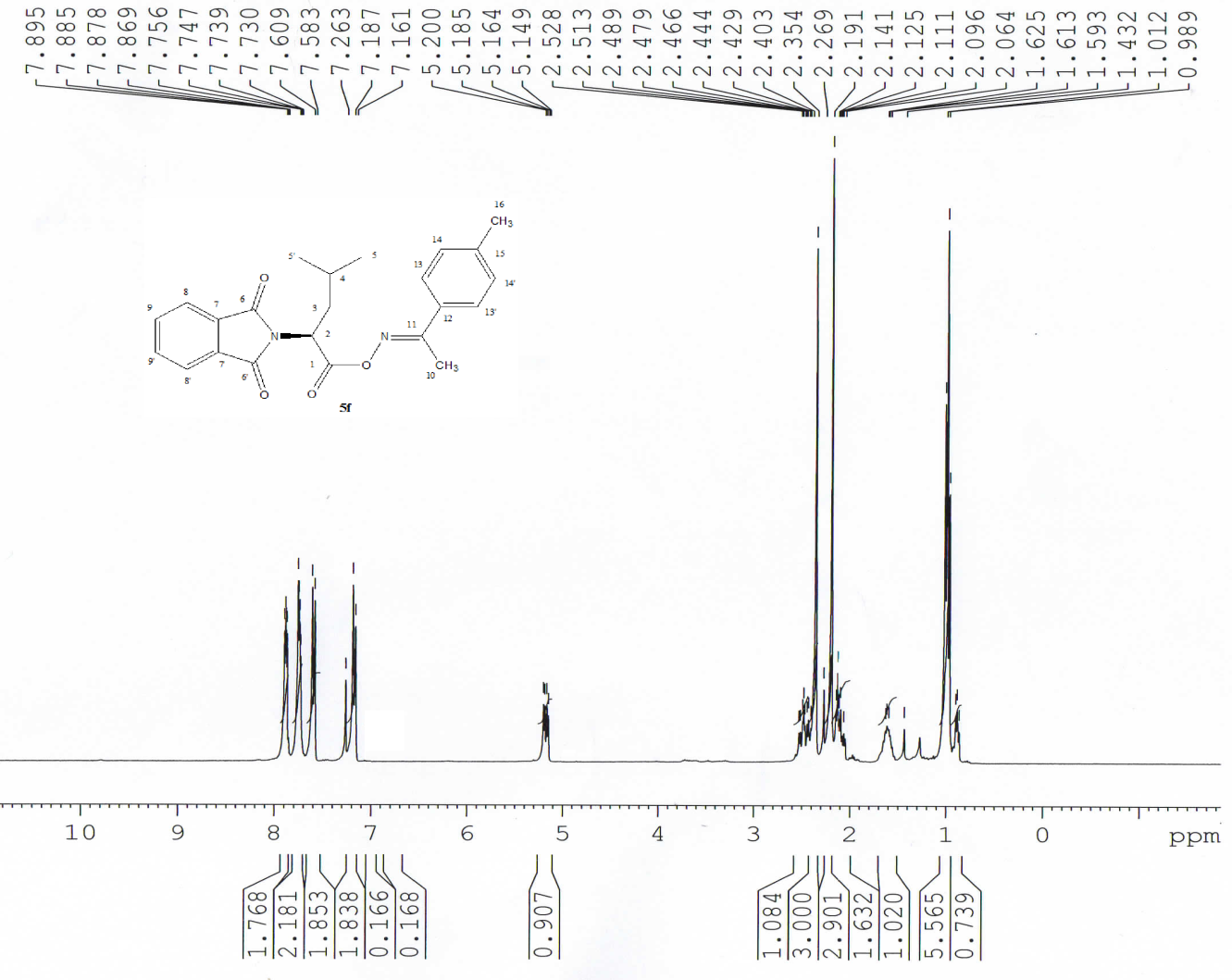 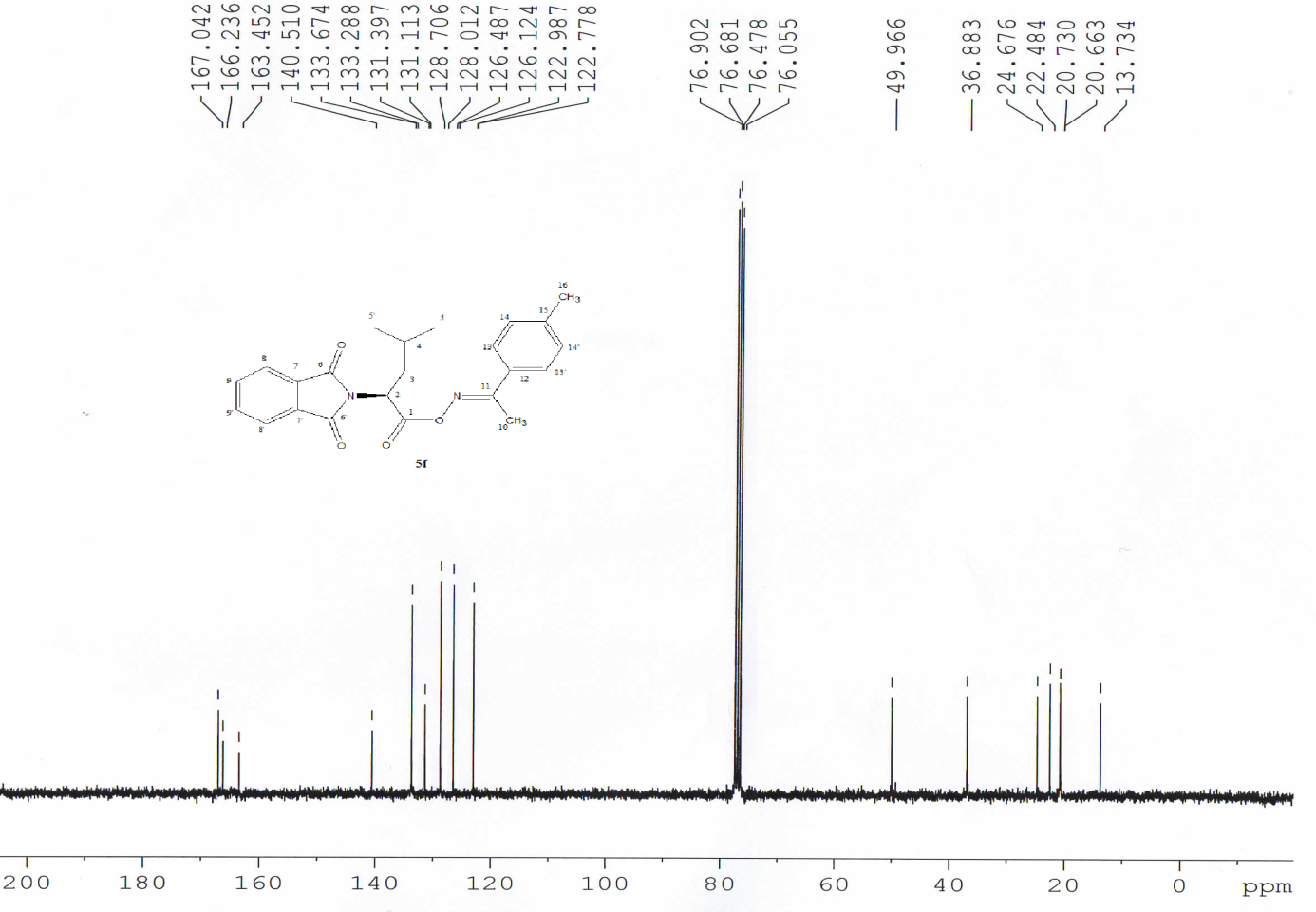 (S)-1-(4-chlorophenyl)ethanoneoximyl-4-methyl-2-(1,3-dioxoisoindolin-2-yl)pentanoate (5g).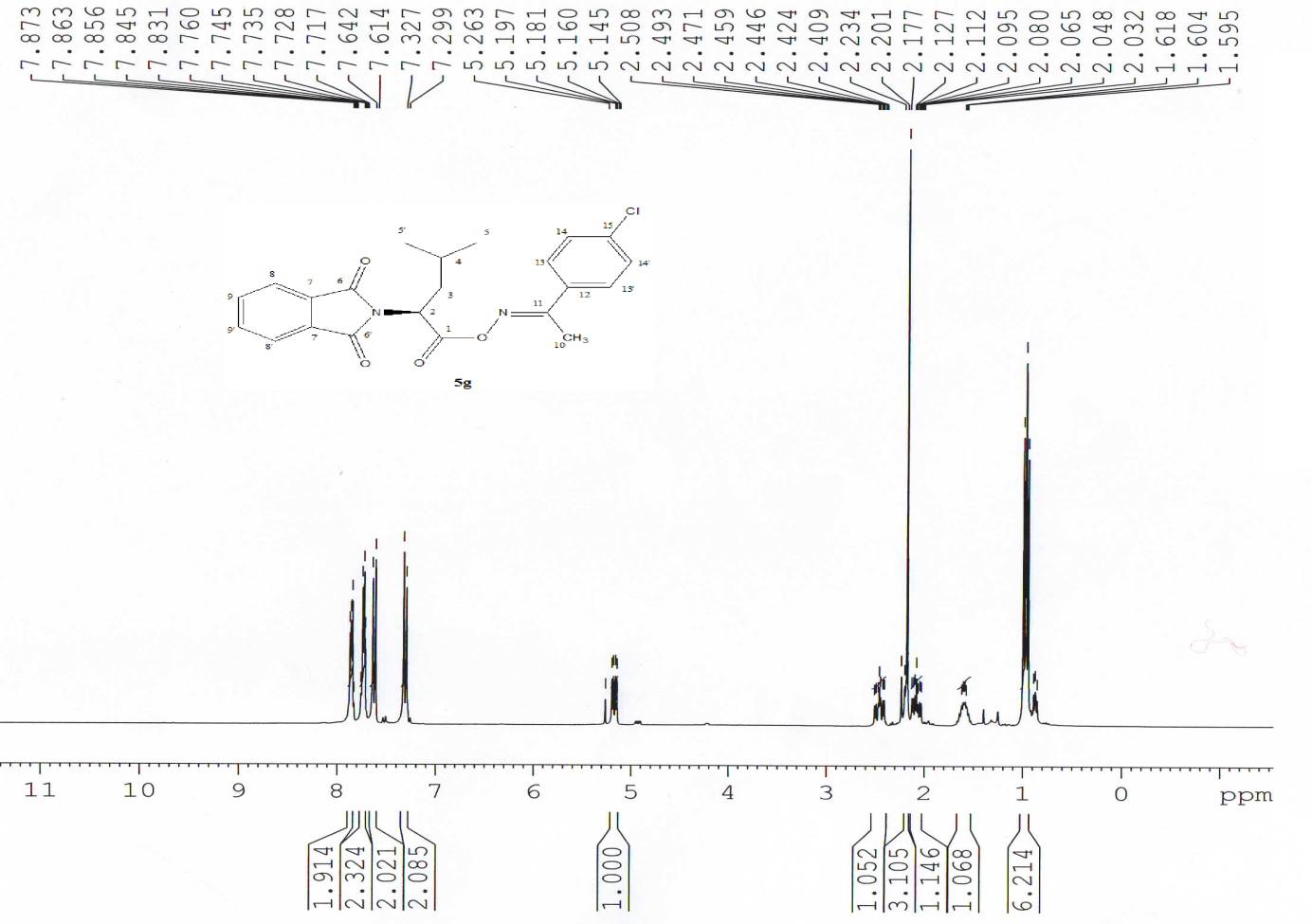 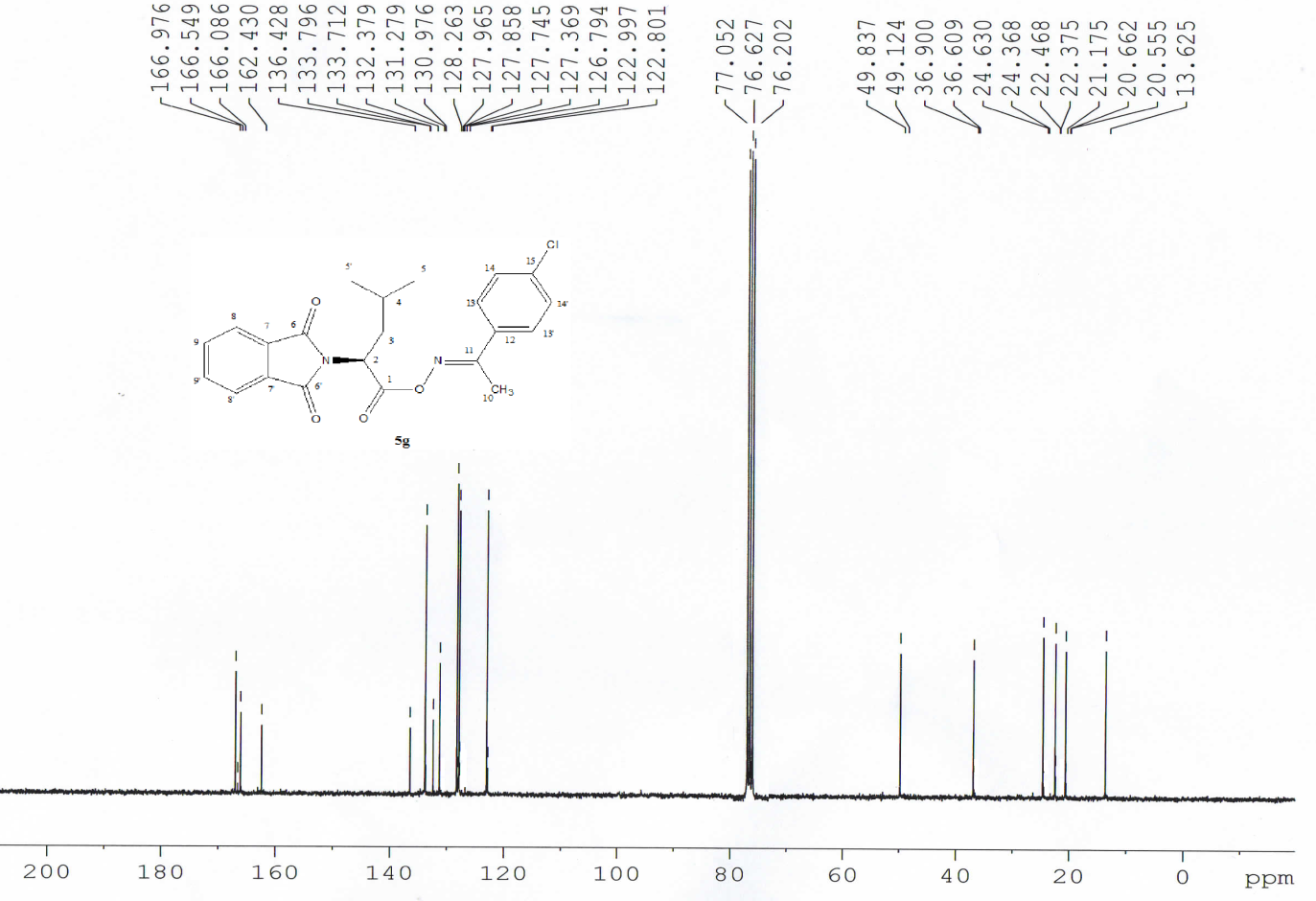 (2S,3R)-1-(4-methylphenyl)ethanoneoximyl-3-methyl-2-(1,3-dioxoisoindolin-2-yl)pentanoate (5h). 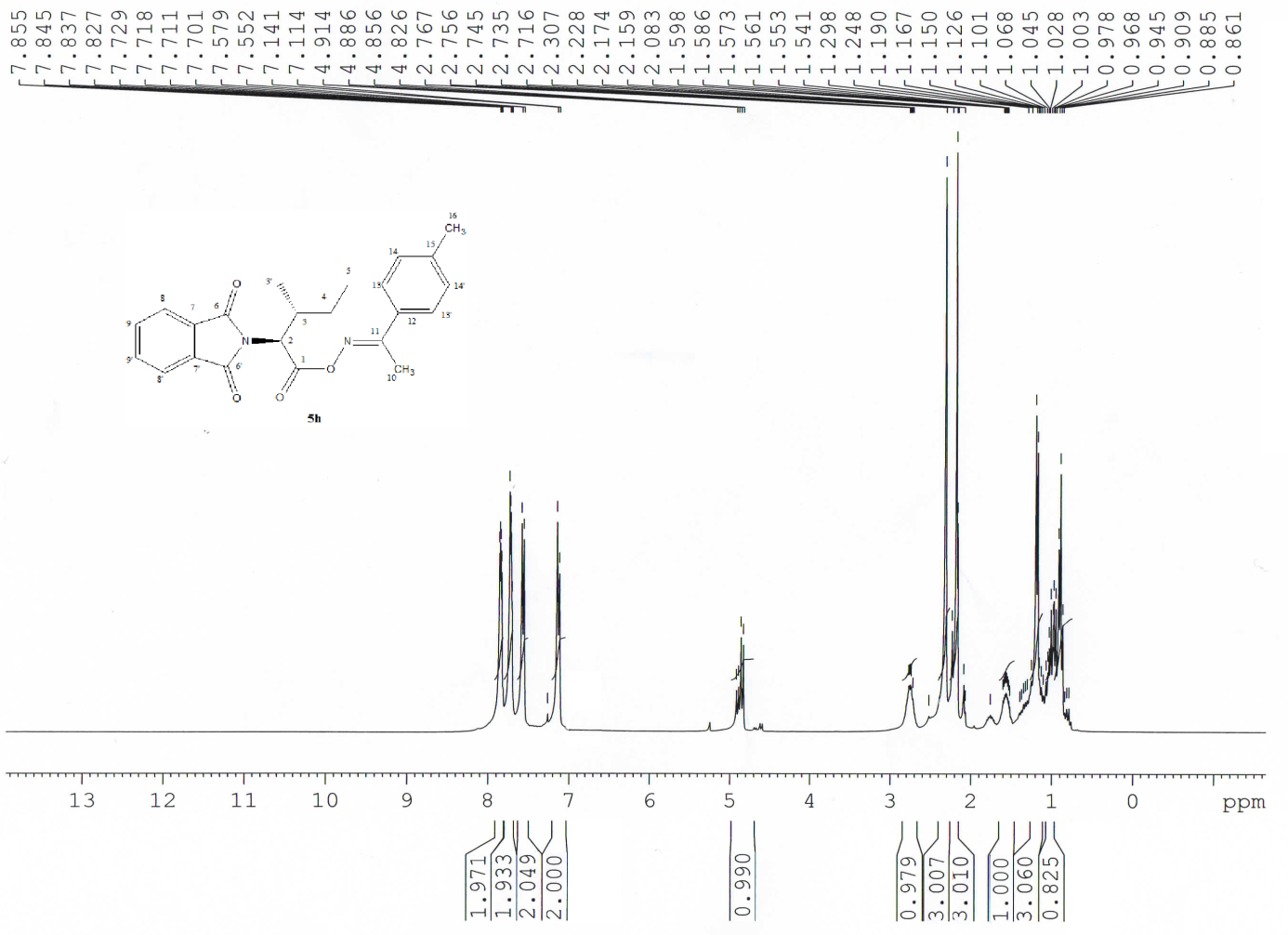 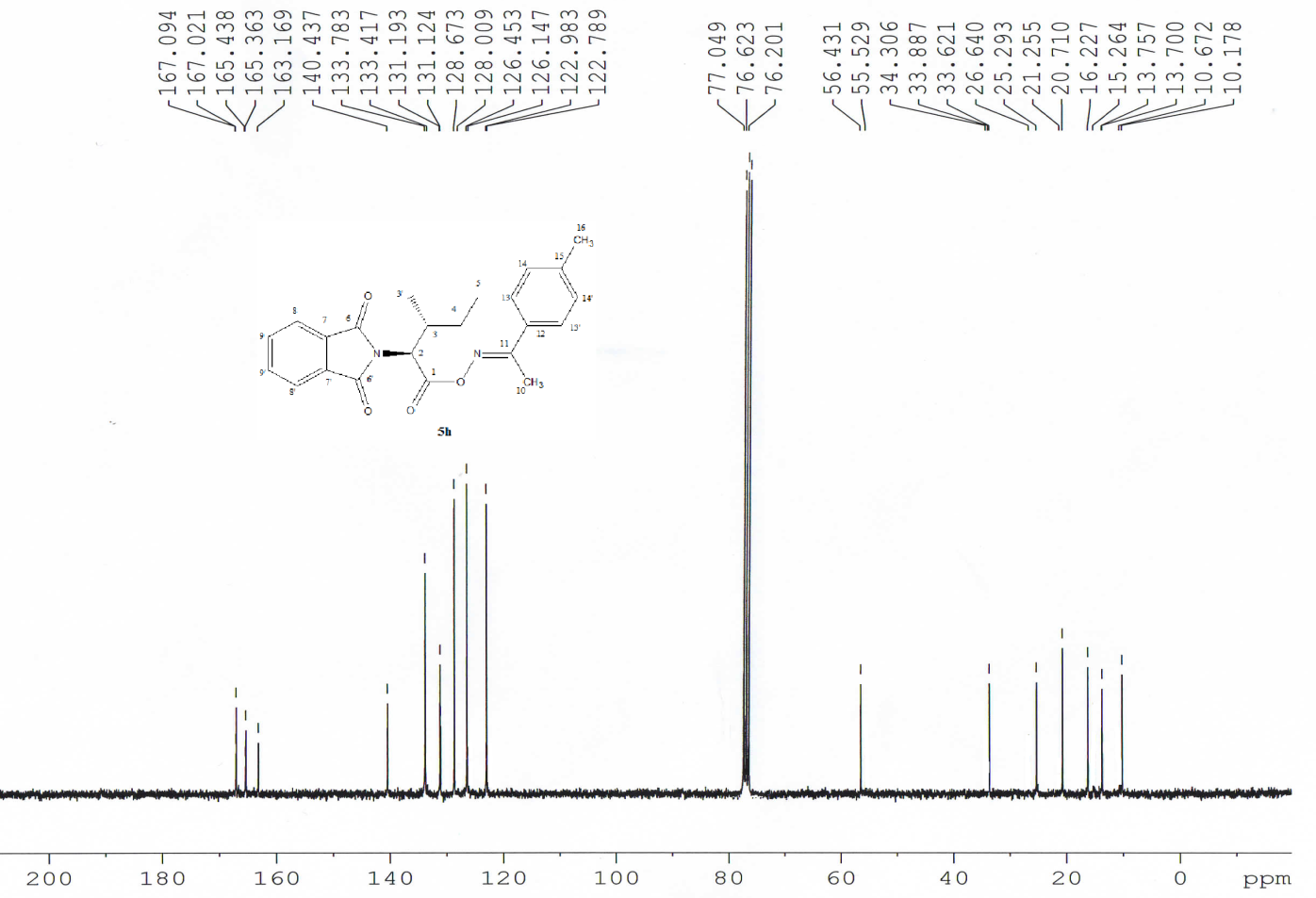 (S)-3-(3,4-dihydroxyphenyl)-1-phenylethanoneoximyl-2-(1,3-dioxoisoindolin-2-yl) propanoate (5i).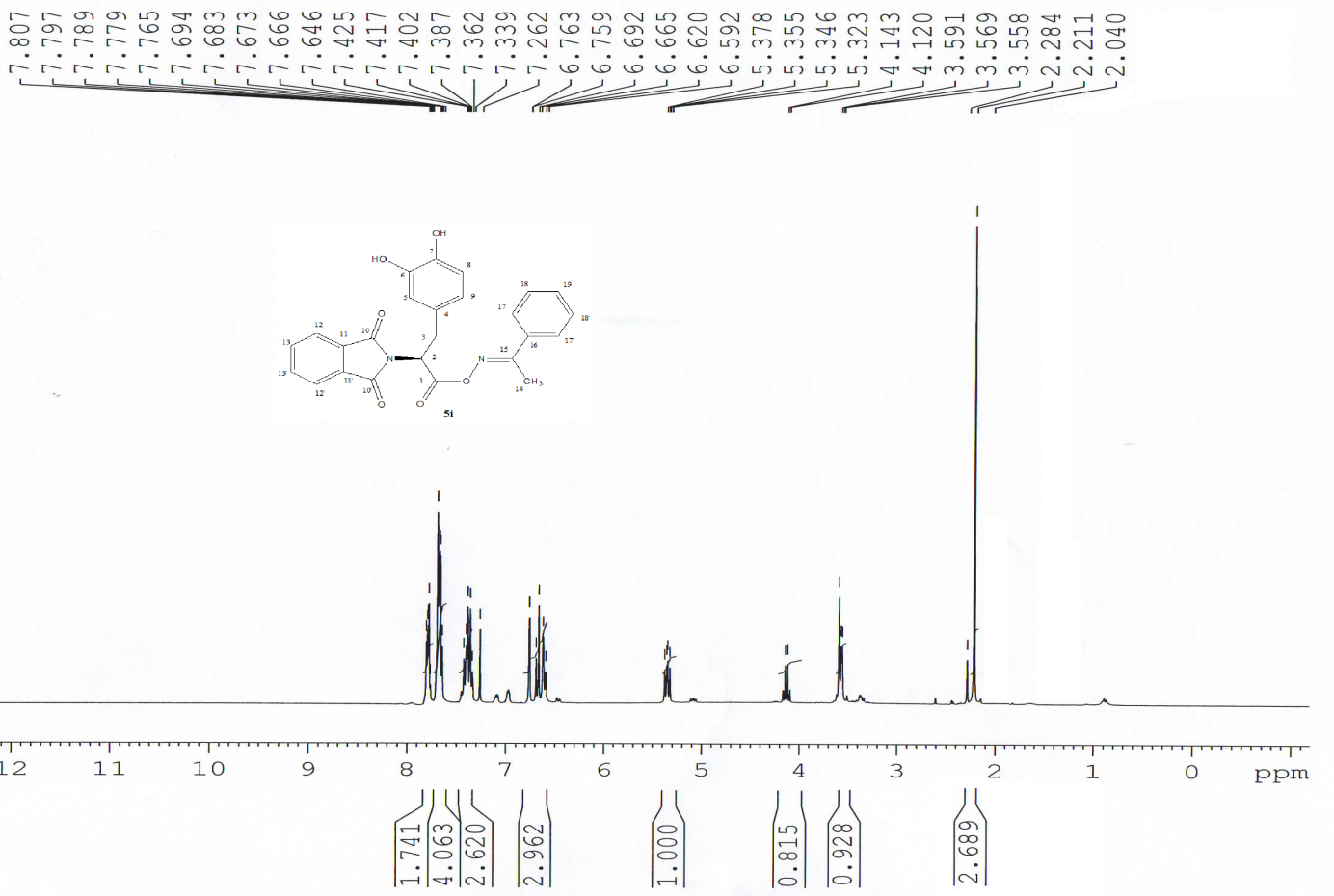 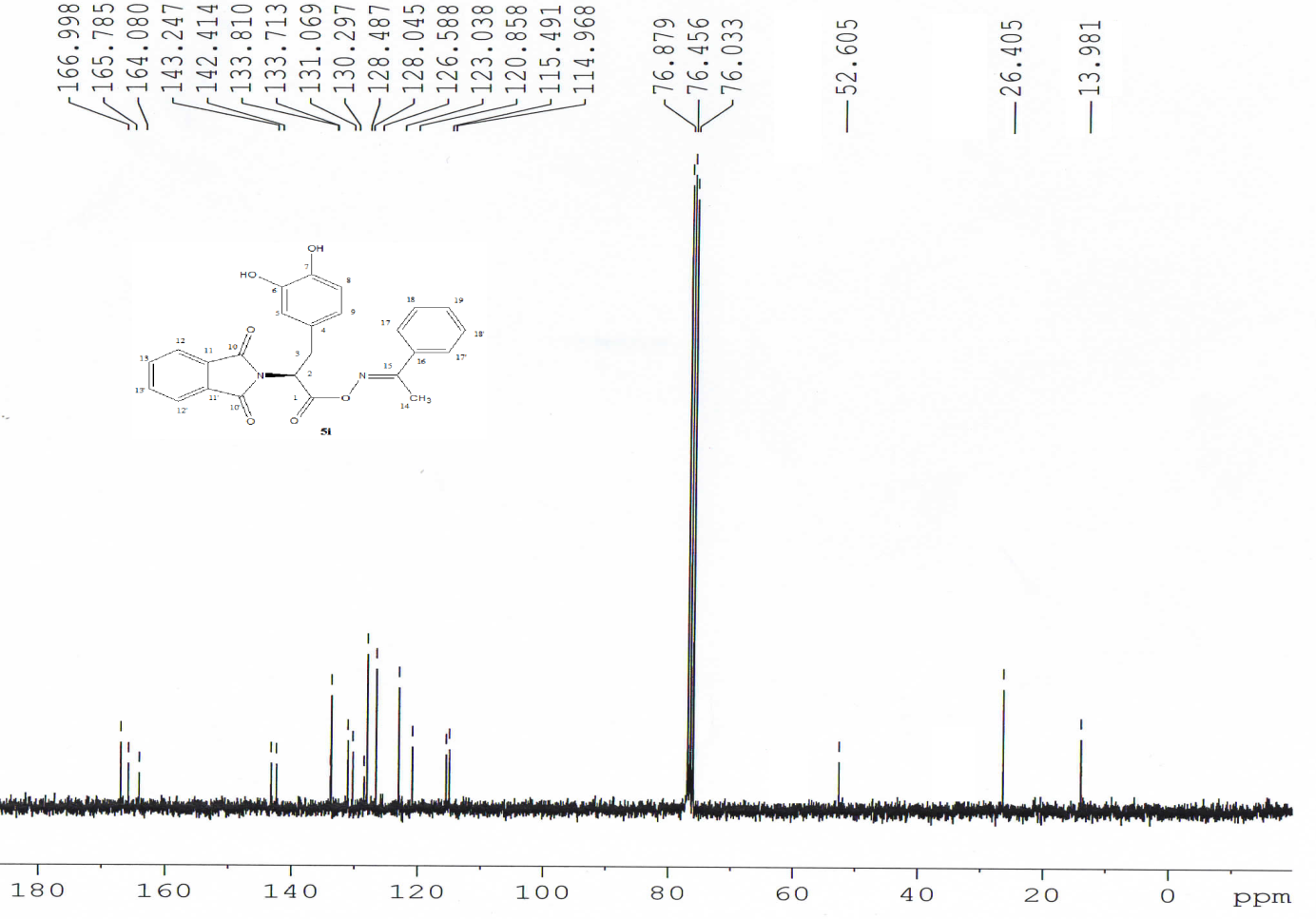 (S)-3-(3,4-dihydroxyphenyl)-1-(4-methoxyphenyl)ethanoneoximyl-2-(1,3-dioxoisoindolin-2-yl)propanoate (5j).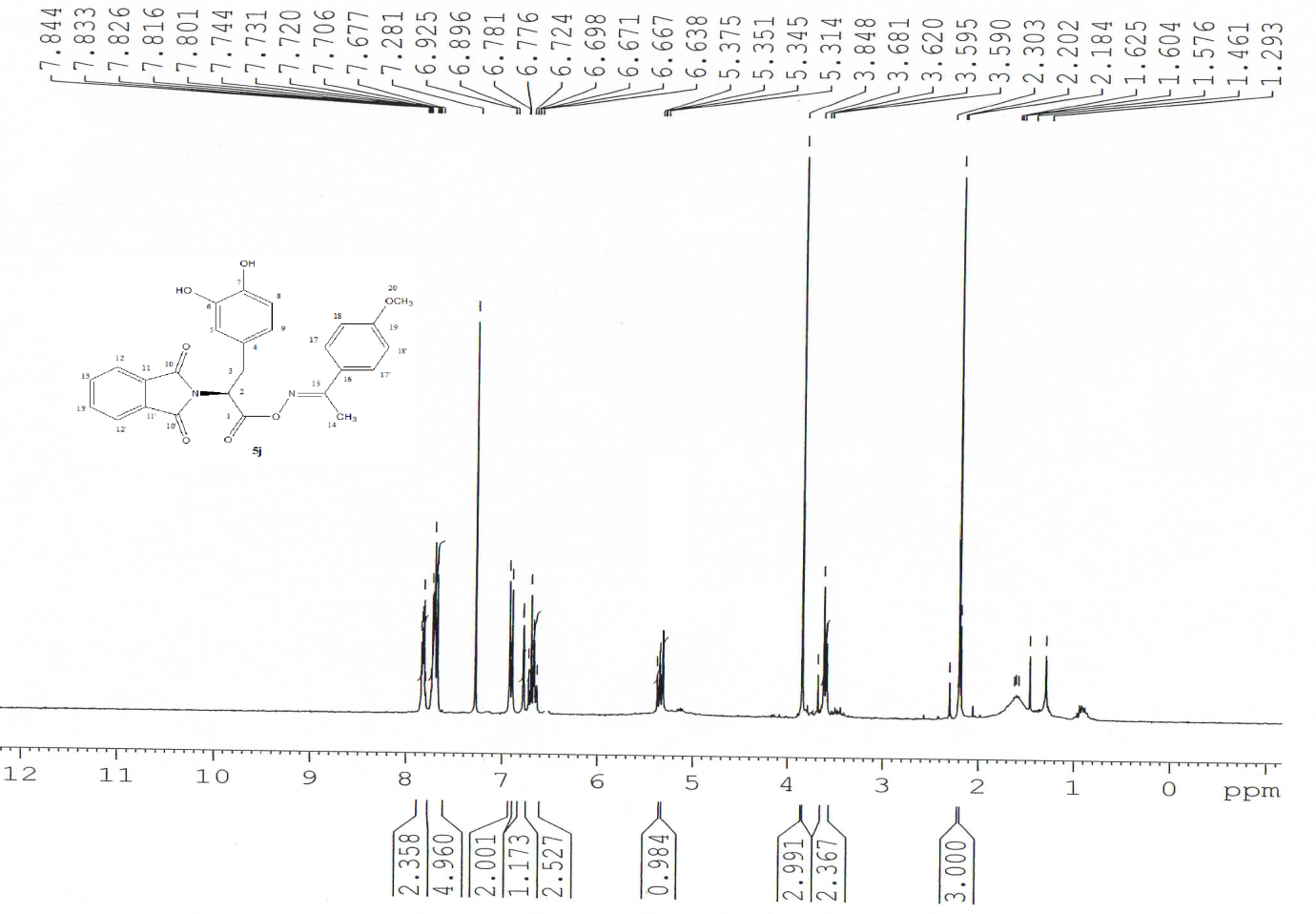 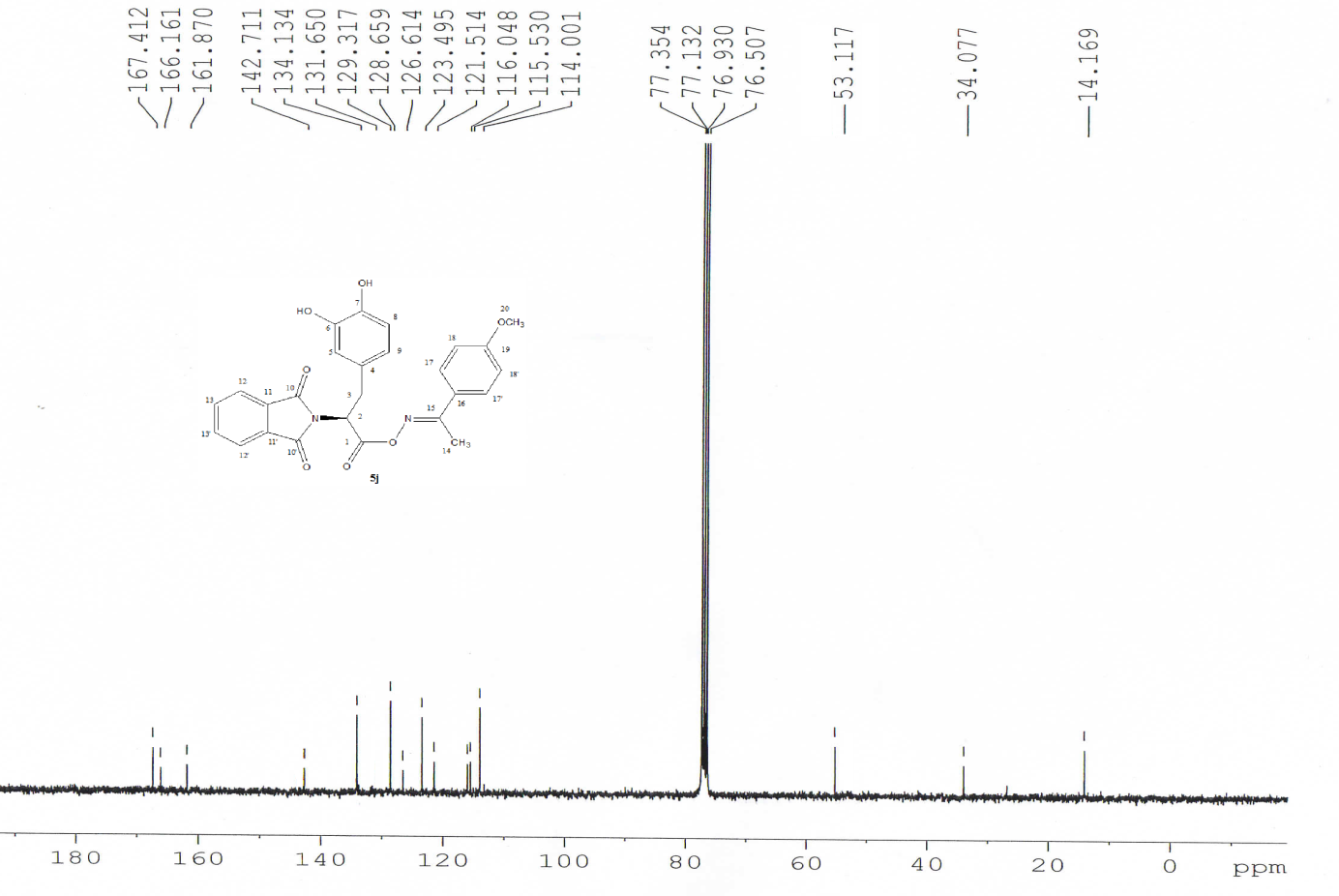 (S)-3-(3,4-dihydroxyphenyl)-1-(4-chlorophenyl)ethanoneoximyl-2-(1,3-dioxoisoindolin-2-yl)propanoate (5k).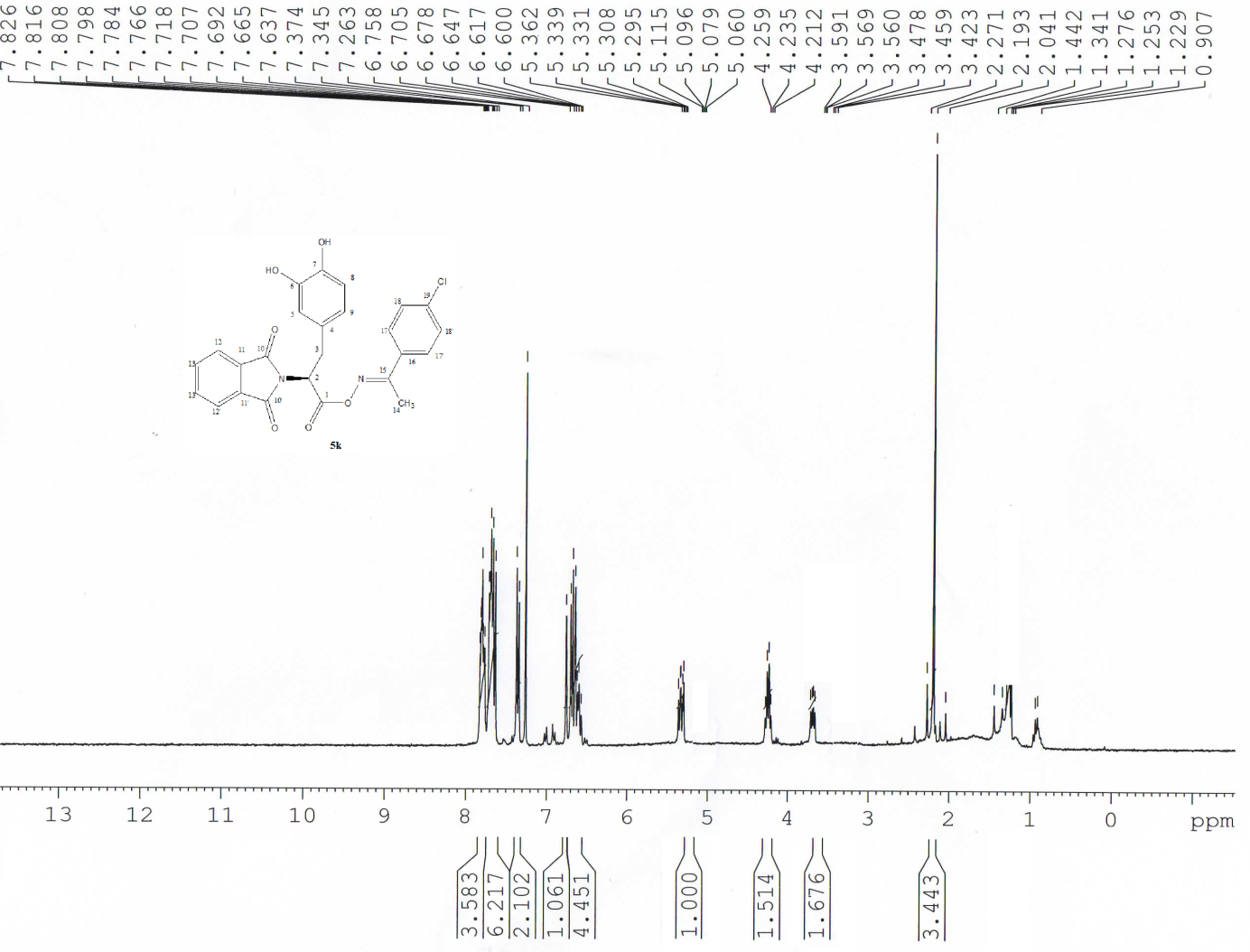 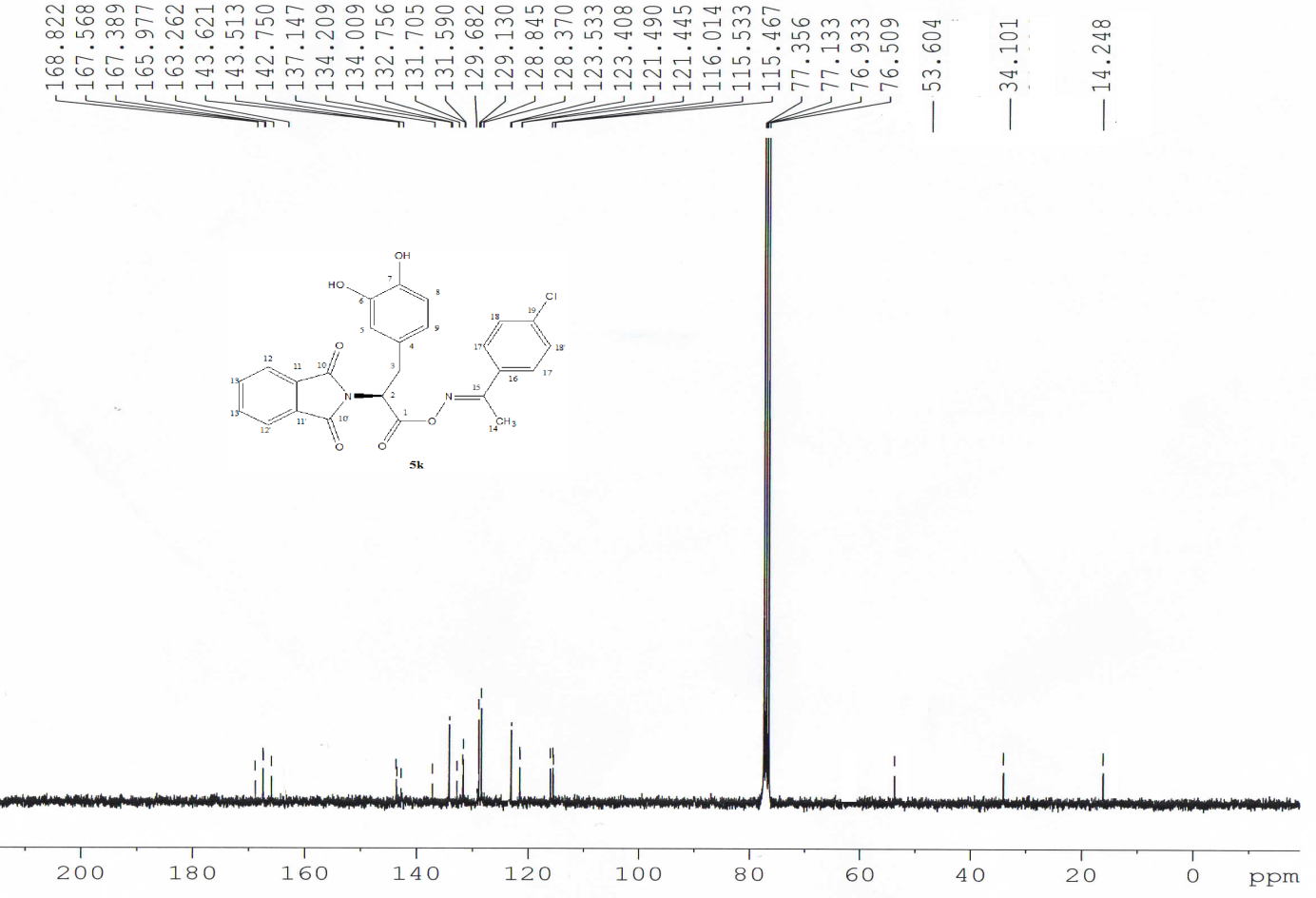 